ve smyslu ustanovení § 2586 a násl. zákona č. č. 89/2012 Sb., občanského zákoníku, v účinném znění (dále jen „NOZ“)  SE UZAVÍRÁ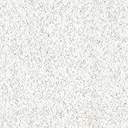 Číslo smlouvy zhotovitele: 12-6-0010024                                                  Číslo smlouvy objednatele:  16SMN0151Název díla:    Oprava systému řízení sondy 6 a systému řízení sondy 8 reaktoru LVR – 15      
 	Místo plnění:	Centrum výzkumu Řež s.r.o.Tuto smlouvu uzavírajíOBJEDNATEL:Centrum výzkumu Řež s.r.o.se sídlem Husinec – Řež č.p. 130250 68 ŘežZHOTOVITEL:ZPA Industry a.s.se sídlem Praha 10 - Strašnice, Křenická 2257/16PSČ 100 00SMLUVNÍ STRANY	OBJEDNATEL:Centrum výzkumu Řež s.r.o.	Husinec – Řež č.p. 130	150 68 Řež Zapsán v obchodním rejstříku vedeném Městským soudem v Praze, oddíl C, vložka 89598. IČO:   	26722445                                                             DIČ:	CZ26722445 Zastoupený :  	Ing. Martin Ruščák, CSc. MBA, jednatel		Ing. Jiří Richter, jednatelBankovní spojení:         	Komerční banka, a.s.                                Číslo účtu:                        	19-6073040297/0100                   (dále jen „objednatel“)ZHOTOVITEL:ZPA Industry a.s.Praha 10 – StrašniceKřenická 2257/16100 00 zapsán v obchodním rejstříku vedeném Městským soudem v Praze, oddíl B, vložka 11544IČO:    	00479730DIČ:             	CZ00479730Zastoupený :  	Ing. David Gondzsala, předseda představenstva,	Martin Holý, místopředseda představenstva	,	Bc. Jan Bárta, člen představenstvaBankovní spojení: 	Raiffeisenbank a.s.Číslo účtu:             	5200010580/5500Adresa pro korespondenci:ZPA Industry a.s.Závodu Míru 241/70360 17  Karlovy VaryTelefon:    	+420 353 910 111Fax:          	+420 353 825 004e-mail:          	dzo@zpaindustry.cz(dále jen „zhotovitel“)Ve vzájemném styku obou smluvních stran jsou zmocněni jednat tito zástupci:za OBJEDNATELE:k právním úkonům v rámci této SMLOUVY a k podpisování jejich změn a dodatků je oprávněn (jsou oprávněni): Ing. Jiří Richter, jednatelIng. Martin Ruščák, CSc. MBA, jednatelIng. Jaroslava Klimasová, jednatelkajednat ve věcech obchodních je dále oprávněn:Ing. Jiří Richter, jednatelTel: +420 E-mail: jiri.richter@cvrez.czjednat ve věcech technických je dále oprávněn:Jméno Ing. Michal Koleška Ph.D, vedoucí oddělení neutronové fyzikyTel: +420 724 021 238E-mail: michal.koleska@cvrez.czza ZHOTOVITELE:k právním úkonům v rámci této SMLOUVY a k podpisování jejich změn a dodatků je oprávněn na základě plné moci:Martin Holý, obchodní řediteljednat ve věcech obchodních je dále oprávněn:David Skrbek, obchodní manažerTel: +420 353 910 250,  +420 608 500 499E-mail: david.skrbek@zpaindustry.czjednat ve věcech technických je dále oprávněn:Miroslav Kunc, projektový manažerTel: +420 353 910 226,  +420 608 500 459E-mail: miroslav.kunc@zpaindustry.czouto SMLOUVOU se ZHOTOVITEL zavazuje provést pro OBJEDNATELE dílo dle této SMLOUVY a jejích příloh. OBJEDNATEL se zavazuje dílo převzít a zaplatit cenu. Předmět a účel plněníDnešního dne byla mezi OBJEDNATELEM a ZHOTOVITELEM uzavřena tato SMLOUVA, kterou se ZHOTOVITEL zavazuje, že pro OBJEDNATELE provede dílo vymezené touto SMLOUVOU a dle podmínek uvedených v této SMLOUVĚ, zahrnující veškeré dodávky, práce, činnosti a služby nezbytné pro jeho kompletnost a provozuschopnost, (dále jen „DÍLO“). OBJEDNATEL se zavazuje, že od ZHOTOVITELE toto DÍLO převezme a zaplatí CENU podle podmínek stanovených v této SMLOUVĚ.DÍLEM dle této SMLOUVY se rozumí dodávka zařízení a souvisejících služeb za podmínek dle této SMLOUVY v rozsahu dle přílohy č.1 – Technická specifikace k této SOD) v následujícím členění:Dodávka zařízení v rozsahu zpracované technicko – obchodní specifikace popsané v příloze č. 1 této SMLOUVY.Dodávka montáže zařízení uvedeného pod bodem 2.2.1 této SMLOUVY.Dodávka průvodní technické dokumentace umožňující řádnou obsluhu, seřízení a údržbu jednotlivých dodaných zařízení.Zaškolení obsluhy a údržby v rozsahu celkem 8 hodin.Oživení, seřízení a provedení funkčních zkoušek.Zakreslení skutečného provedení dodávek a montážních prací do jednoho vyhotovení stávající projektové dokumentace. Součástí dokumentace skutečného stavu provedení bude seznam parametrů nastavených v rámci seřizování.Místem provedení a předání DÍLA je Centrum výzkumu Řež s.r.o. Účelem DÍLA dle této SMLOUVY je oprava technologie řídícího systému sondy 6 a sondy 8 sloužícího k ovládání ozařovacích sond na reaktoru LVR-15 zejména v rozsahu monitorování, záznamu a řízení provozních parametrů (tlak, teplota) v těchto sondách.Termíny plnění a časový postup realizace DÍLA DÍLO bude zhotoveno do 31.05.2017.Cena za DÍLOCena za DÍLO se sjednává dohodou jako cena pevná. Cena za DÍLO (tj. za dodávky, montáž a související služby dle článku 2 bodu 2.2 této SMLOUVY) se sjednává jako pevná cena ve výši: 	712.940,- Kč (slovy: sedmsetdvanácttisíc devět set čtyřicet) +  DPH v zákonné výši. Pokud bude OBJEDNATEL požadovat zkušební a ověřovací provoz nad rámec sjednaný v této SMLOUVĚ, budou tyto práce oceňovány podle odpracovaných hodin uvedených v montážním deníku. Tyto práce nad rámec SMLOUVY budou smluvními stranami předem dohodnuty v písemném dodatku k této SMLOUVĚ. Tyto práce a s nimi spojené cestovní náklady budou fakturovány dle přiloženého Ceníku prací (příloha č.2 této SMLOUVY).Cena za DÍLO a ceny jednotlivých prací uvedené v Ceníku prací (příloha č. 2 této SMLOUVY) odpovídají cenové hladině podle úrovně indexu cen průmyslového zboží ke dni uzavření této SMLOUVY. Pojištění specialistů ZHOTOVITELE a z toho plynoucí náklady nese ZHOTOVITEL.Provedení prací a dodávek, které nejsou zahrnuty v předmětu plnění dle čl. 2 této Smlouvy, a cena těchto prací a způsob placení musí být předem písemně dohodnuty smluvními stranami na základě písemných dodatků SMLOUVY nebo záznamu v montážním/stavebním deníku podepsaném oběma stranami.Smluvní strany se v souladu s § 1933 odst. 1 NOZ dohodly, že OBJEDNATEL plní dle této SMLOUVY nejdříve na závazky nejméně zajištěné, a to i v případě, že jej ke splnění těchto nejméně zajištěných závazků ZHOTOVITEL neopomenul.Smluvní strany si dohodly, že promlčecí lhůta ve vztahu k pohledávkám ZHOTOVITELE na zaplacení ceny za DÍLO nebo její části trvá 4 roky.Součinnost OBJEDNATELEOBJEDNATEL se zavazuje poskytovat Zhotoviteli veškerou součinnost, která je nezbytně nutná ke zhotovení DÍLA specifikovanou v bodě A.4 (příloha č. 1 této SMLOUVY) nabídky, a to v přiměřené lhůtě od vyžádání, nejpozději však do deseti pracovních dnů od obdržení výzvy ZHOTOVITELE.objednatel je povinen umožnit Zhotoviteli prozkoumání pracoviště nebo zjištění místních podmínek na pracovišti před předáním pracoviště a zahájením plnění díla.OBJEDNATEL je povinen předat pracoviště bez právních i faktických vad zhotoviteli na dobu plnění dle této smlouvy. Současně objednatel určí zhotoviteli přístupové cesty a poskytne připojovací místa energií a medií k realizaci DÍLA. OBJEDNATEL je povinen písemně označit úseky, které z hlediska protipožární ochrany, hygieny a ochrany proti vlivu prostředí vyžadují zvláštní opatření.Řádné předání pracoviště je podmínka pro řádné zhotovení DÍLA.OBJEDNATEL je povinen obstarat a předat ZHOTOVITELI:a)	pracoviště stavebně i strojně připravené nejpozději deset dnů před započetím díla.b)	věci k provedení díla, tj. stroje, materiál a zařízení opatřené OBJEDNATELEM ke zhotovení DÍLA, které ZHOTOVITEL nedodává, ale pouze na základě SMLOUVY montuje, nejpozději třicet dnů před započetím díla.Oznámení o způsobilosti nebo nezpůsobilosti montážního pracoviště k zahájení montáže zašle OBJEDNATEL ZHOTOVITELI nejpozději do 15-ti dnů před termínem předání uvedeným v čl. 6.6 této SMLOUVY. O předání pracoviště a o předání podkladů a věcí k provedení díla smluvní strany sepíší protokol o předání pracoviště, resp. podkladů a věcí, který může mít i formu zápisu do montážního/stavebního deníku. O dobu prodlení OBJEDNATELE s předáním informací, podkladů, pracoviště, věcí a/nebo poskytnutím další součinnosti dle této SMLOUVY se prodlužuje doba provedení DÍLA stanovená v čl. 3.1 této SMLOUVY.ZHOTOVITEL upozorní OBJEDNATELE bez zbytečného odkladu na nevhodnou povahu podkladu nebo věci, které mu OBJEDNATEL k provedení DÍLA předal, nebo informace, kterou mu OBJEDNATEL k provedení DÍLA poskytl, nebo příkazu, který mu OBJEDNATEL dal (dále jen jako „nedostatky“), avšak pouze mohl-li ZHOTOVITEL nedostatek zjistit při vynaložení potřebné péče. OBJEDNATEL se zavazuje neprodleně odstranit zjištěné nedostatky, popřípadě ZHOTOVITELI písemně sdělit ve lhůtě sedmi dnů ode dne doručení upozornění ZHOTOVITELE, že trvá na provádění DÍLA s použitím předaného podkladu nebo věci nebo podle poskytnuté informace nebo podle daného příkazu. Trvá-li OBJEDNATEL na provedení díla podle zřejmě nevhodného příkazu nebo s použitím zřejmě nevhodného podkladu, věci nebo informace i po ZHOTOVITELOVĚ upozornění, může ZHOTOVITEL od SMLOUVY odstoupit. Do doby, než OBJEDNATEL nedostatky neodstraní anebo nesdělí, že trvá na provedení DÍLA podle předaných podkladů, věcí, informací a/nebo příkazu, je ZHOTOVITEL povinen přerušit provádění DÍLA v rozsahu dotčeném nedostatky a o tuto dobu přerušením vyvolanou se prodlužuje doba provedení DÍLA stanovená v čl. 3.1 této SMLOUVY. Způsob plnění a převzetí dodávky ZHOTOVITEL se zavazuje provést pro OBJEDNATELE DÍLO a splnit své závazky vyplývající z předmětu plnění dle článku 2 této SMLOUVY. DÍLO je provedeno, je-li řádně dokončeno a předáno.Vlastnictví k DÍLU a nebezpečí škody přechází na OBJEDNATELE převzetím řádně zhotoveného DÍLA nebo jeho části OBJEDNATELI. ZHOTOVITELEM dodaný materiál je až do doby zabudování do DÍLA a následného předání DÍLA nebo jeho části ve vlastnictví ZHOTOVITELE.ZHOTOVITEL je povinen dokončit DÍLO za podmínek dle SMLOUVY. DÍLO je řádně dokončeno, je-li předvedena jeho způsobilost sloužit svému účelu.Po dokončení DÍLA nebo jeho jednotlivých částí dle článku 3.1 bude DÍLO předáno OBJEDNATELI, o čemž bude podepsán oběma smluvními stranami protokol o předání a převzetí DÍLA. V protokolu musí být uvedeno, zda došlo k převzetí DÍLA OBJEDNATELEM či nikoli. OBJEDNATEL nemá právo odmítnout převzetí DÍLA pro ojedinělé drobné vady, které samy o sobě ani ve spojení s jinými nebrání užívání DÍLA funkčně nebo esteticky, ani jeho užívání podstatným způsobem neomezují. Pokud bude DÍLO předáno s drobnými vadami či nedodělky, bude obsahem protokolu o předání a převzetí i výslovné určení vad a termínů a způsobů jejich odstranění.Jestliže ZHOTOVITEL připraví řádně zhotovené DÍLO k předání před sjednaným termínem provedení DÍLA nebo jeho části, může po OBJEDNATELI požadovat, aby DÍLO převzal v dřívějším termínu. OBJEDNATEL v takovém případě nebude bez vážného důvodu převzetí řádně zhotoveného DÍLA odpírat.ZHOTOVITEL je povinen oznámit OBJEDNATELI nejpozději 5 pracovních dnů předem, kdy bude DÍLO nebo jeho dohodnutá část dokončeno a připraveno k předání a převzetí a kdy tedy bude zahájeno přejímací řízení. ZHOTOVITEL se zavazuje oznámit OBJEDNATELI termín předání tak, aby předávací řízení mohlo započít v termínu, resp. termínech dle čl. 3.1 této SMLOUVY.FakturaceKaždá faktura - daňový doklad vystavená ZHOTOVITELEM dle SMLOUVY musí obsahovat náležitosti stanovené platnými právními předpisy (zejména zák. 235/2004 Sb.). Jestliže faktura nebude obsahovat potřebné náležitosti, je OBJEDNATEL oprávněn doporučeně či poslem proti potvrzení vrátit takovou fakturu ZHOTOVITELI, a to do data splatnosti této faktury. Po vrácení chybně vystavené faktury je ZHOTOVITEL povinen vystavit nový doklad se správnými náležitostmi. Tento nový doklad je splatný dle bodu 7.2. Do doby splatnosti nově vystavené faktury není OBJEDNATEL v prodlení s placením této faktury.OBJEDNATEL je povinen zaplatit řádně vystavené faktury do 30-ti dnů od jejich doručení OBJEDNATELI. Fakturu je ZHOTOVITEL zaslat též na e-mail faktury@cvrez.cz. Povinnost zaplatit cenu za DÍLO dle SMLOVY splní OBJEDNATEL dnem odeslání příslušné částky z účtu OBJEDNATELE. Smluvní strany sjednávají bezhotovostní platby OBJEDNATELE na účet ZHOTOVITELE.Úhrada uskutečňovaných  dodávek a souvisejících služeb dle článku 2.2 bude probíhat na základě dílčích         faktur:	1. dílčí faktura: 30 % ze smluvní ceny, 213.882,-Kč + DPH, po dodání a odzkoušení materiálu u ZHOTOVITELE     	2. dílčí faktura: 50 % ze smluvní ceny 356.470,- Kč + DPH, po ukončení montáže	3. dílčí faktura: 20 % ze smluvní ceny 142.588,- Kč + DPH, po převzetí bezvadného DÍLAPodmínky pro provedení montáže Vzájemná spolupráce smluvních stran a nezbytná součinnost OBJEDNATELE:lešení: 	lešení nad 190cm poskytne OBJEDNATEL na své náklady. Jestliže takové lešení zajistí ZHOTOVITEL, je oprávněn OBJEDNATELI přeúčtovat vynaložené náklady dle fakturace místních subdodavatelů + 10 % správní režiimontážní pomůcky a mechanismy:OBJEDNATEL poskytne ZHOTOVITELI za úhradu podle svých možností montážní pomůcky a mechanismy. zednická výpomoc:     	OBJEDNATEL zajistí na své náklady provedení veškerých zednických výpomocí potřebných k provedení montáže, popř. i v průběhu montáže podle požadavků vedoucího montéra uvedených v montážním deníku (např. sekání drážek, otvorů a průchodů zdmi, kabelových kanálů atd.)střežení staveniště:  	Střežení areálu staveniště zajišťuje 	OBJEDNATEL a rovněž zabezpečuje protipožární opatření dle příslušných právních předpisů. ZHOTOVITEL je povinen dodržovat platné protipožární předpisy v části převzatých montážních prostorů.Odpovědnost za vady, záruční doba  ZHOTOVITEL odpovídá za vady DÍLA dodaného podle této SMLOUVY. OBJEDNATEL je oprávněn uplatnit vady DÍLA za podmínek dle platných právních předpisů ve lhůtě dle čl. 9.2 této SMLOUVY.Lhůta pro uplatnění vad (záruční doba) začíná běžet od data předání bezvadného DÍLA mezi OBJEDNATELEM a ZHOTOVITELEM a činí 24 měsíců.Odpovědnost za vady dle čl. 10.1 této SMLOUVY se nevztahuje na případy, kdy DÍLO není užíváno způsobem a k účelům, které jsou stanoveny touto SMLOUVOU, popř. nejsou-li stanoveny touto SMLOUVOU, které jsou pro dané DÍLO obvyklé, a/nebo v případě, kdy DÍLO nebude udržováno v souladu s požadavky na údržbu, které předal ZHOTOVITEL OBJEDNATELI při předání DÍLA, jinak způsobem obvyklým.ZHOTOVITEL nepřebírá odpovědnost za vady strojů a zařízení jím nedodávaných, ani za poruchy tímto zařízením nebo stroji způsobené, ledaže toto plnění poskytla třetí osoba, jejímž prostřednictvím ZHOTOVITEL plnil své závazky vyplývající z této SMLOUVY. Případné následné poškození zařízení ZHOTOVITELE bude řešeno podle NOZ.Při jakémkoliv neoprávněném zásahu do předmětu DÍLA (např. Úpravy SW) OBJEDNATELEM či jinou osobou nezmocněnou k tomu ZHOTOVITELEM v době trvání záruční lhůty dle bodu 9.2, neodpovídá ZHOTOVITEL za vady, které by tímto zásahem vznikly.Vady zjevné je OBJEDNATEL povinen uplatnit zápisem o převzetí a předání díla (v předávacím protokolu). Jiné než zjevné vady je OBJEDNATEL povinen písemně oznámit ZHOTOVITELI ve lhůtě deseti dnů od jejich zjištění. Oznámení o vadě ve lhůtě stanovené v předchozí větě je podmínkou pro přiznání práv z odpovědnosti za vady dle této SMLOUVY.Smluvní pokuty Na základě Občanského zákoníku sjednávají smluvní strany následující smluvní pokuty:   V případě prodlení ZHOTOVITELE s plněním (tj. zhotovením DÍLA nebo jeho části) v termínech uvedených v bodě 3.1 je ZHOTOVITEL povinen OBJEDNATELI zaplatit smluvní pokutu ve výši 0,5% z ceny jednotlivých částí DÍLA (tj. jednotlivých dodávek a souvisejících služeb), s jejichž zhotovením je ZHOTOVITEL v prodlení, za každý i započatý den prodlení., V případě prodlení ZHOTOVITELE se splněním povinnosti odstranit vady a nedodělky uvedené v protokolu o předání a převzetí DÍLA v dohodnutých lhůtách má OBJEDNATEL právo účtovat ZHOTOVITELI smluvní pokutu ve výši 0,5 % z celkové ceny DÍLA bez DPH za každý den prodlení. Smluvní pokuty jsou splatné ve lhůtě 21 dnů po obdržení vyúčtování smluvní pokuty. V případě prodlení OBJEDNATELE s placením je OBJEDNATEL povinen zaplatit ZHOTOVITELI smluvní pokutu ve výši 0,05% z dlužené sumy za každý den prodlení, nejvýše však 30% z celkové ceny za dílo.Smluvní strany dohodly, že ZHOTOVITEL není oprávněn požadovat úroky z úroků z prodlení.SoftwareV případě software zhotoveného třetí osobou odlišnou od ZHOTOVITELE, je OBJEDNATEL vázán licenčními podmínkami daného poskytovatele licence. Takový software poskytnutý ZHOTOVITELEM jako podlicence je možné používat pouze při dodržení následujících licenčních ujednání: Podmínky použití:ZHOTOVITEL je oprávněn volně nakládat s dodávaným software a na základě této SMLOUVY umožní OBJEDNATELI rovněž volně nakládat s dodaným software a jeho (jejich) průvodní dokumentací, a to bez finančních nároků třetích osob (za předpokladu dodržení licenčních podmínek dodávaného SW).Toto licenční ujednání umožňuje, aby v daném okamžiku používal software pouze daný počet uživatelů na daném počtu přístrojů a na daném počtu míst. Počet uživatelů, přístrojů a míst a další podmínky užívání software je stanoven v rámci této SMLOUVY, nebo jejích dodatků a je částí tohoto licenčního ujednání.Omezení 	OBJEDNATEL není oprávněn:Pořizovat kopie softwaru a dokumentace bez předchozího písemného souhlasu ZHOTOVITELE.Provádět reverse-engineering, dekompilovat nebo jinak rozkládat software.Bez předchozího písemného souhlasu ZHOTOVITELE předat, šířit, pronajmout, půjčit, prodat, poskytnout sublicenci nebo jinak převést software a dokumentaci nebo jejich části, nebo práva udělená tímto licenčním ujednáním na jiné subjekty, vyjma případu, kdy OBJEDNATEL není konečným zákazníkem. V takovém případě ZHOTOVITEL automaticky uděluje souhlas pro poskytnutí práv udělených tímto licenčním ujednáním na konečného zákazníka za podmínek, že tento konečný zákazník bude zavázán tímto licenčním ujednáním.Odstranit, pozměnit nebo zakrýt jakékoliv nápisy, etikety, značky nebo loga ze softwaru nebo z dokumentace.Software nebo dokumentaci upravovat, přizpůsobovat, překládat nebo na jejich základě navrhovat nebo vytvářet odvozená díla.Použít libovolné zařízení, software nebo jiný prostředek s cílem obejít nebo odstranit jakoukoliv formu ochrany proti kopírování použitou ZHOTOVITELEM v souvislosti se softwarem nebo užívat software s hardwarovým zámkem nebo jiným zařízením na ochranu proti kopírování, které nebyly dodány ZHOTOVITELEM.Pokud je software určen pro pracovní stanici nebo zařízení, je opatřen identifikačním číslem a může být použit pouze v pracovní stanici nebo zařízení nesoucím toto identifikační číslo. OBJEDNATEL není oprávněn toto číslo měnit nebo provádět jiné manipulace za účelem provozování softwaru na jiné pracovní stanici nebo zařízení.Pokud je software určen pro provozování po síti (jedná se tedy o tzv. síťový software), potom je možné provozovat síťový software pouze na takovém počtu zařízení, jaký je určen počtem přidělených licencí.Zdokonalené a aktualizované verzePředstavuje-li  software  zdokonalenou nebo aktualizovanou verzi softwaru, na nějž již OBJEDNATEL dříve licenci získal, je OBJEDNATEL povinen, pokud jej o to ZHOTOVITEL požádá, zničit všechny kopie softwaru, na který byla OBJEDNATELI dřívější licence udělena, včetně kopií na pevném disku, a vrátit ZHOTOVITELI hardwarový klíč, pokud byl s dřívější licencí softwaru dodán.Autorská právaPorušení závazku uvedeného v bodě 11.2 bude mít za následek automatické ukončení platnosti tohoto licenčního ujednání a zároveň porušení autorských a dalších práv ZHOTOVITELE se všemi z toho vyplývajícími právními důsledky. Jestliže OBJEDNATEL není konečným zákazníkem, ZHOTOVITEL uděluje automaticky souhlas pro poskytnutí licenčních práv udělených tímto ujednáním na konečného zákazníka za podmínek, že tento konečný zákazník bude zavázán ujednáními a licenčními podmínkami dle této SMLOUVY. Odstoupení od SMLOUVYZHOTOVITEL je oprávněn jednostranně odstoupit od této SMLOUVY bez dalšího v případě podstatného porušení smluvních povinností ze strany OBJEDNATELE. Smluvní strany se dohodly, že ve smyslu § 2002 odst. 1 NOZ pokládají porušení smluvních povinností OBJEDNATELE za podstatné v těchto případech: prodlení OBJEDNATELE s placením o více jak 30 dní;prodlení OBJEDNATELE s převzetím dokončeného DÍLA nebo jeho části o více jak 14 dní;prodlení OBJEDNATELE s odstraněním zjištěných nedostatků dle čl. 5.9 této SMLOUVY nebo se sdělením (písemně) ZHOTOVITELI, že trvá na provedení DÍLA podle nevhodného příkazu nebo s použitím nevhodného podkladu, věci nebo informace, o více jak 30 dní;opakované (tj. nejméně 3 x) porušování smluvních povinností OBJEDNATELE nepodstatným způsobem, když za opakované se pro tento případ míní třetí porušení stejné povinnosti.OBJEDNATEL je oprávněn od Smlouvy odstoupit v případě, žedojde k podstatnému porušení povinností uložených ZHOTOVITELI Smlouvou, přičemž za podstatné porušení Smlouvy se považuje zejména prodlení ZHOTOVITELE s dodáním zařízení o více než 30 kalendářních dní nebo prodlení s odstraněním vady o více než 30 kalendářních dní,ZHOTOVITEL podá na sebe insolvenční návrh dle § 98 insolvenčního zákona nebo v  insolvenčním řízení vůči majetku ZHOTOVITELE zahájeném na návrh věřitele bylo vydáno rozhodnutí o úpadku, nebo insolvenční návrh byl zamítnut proto, že majetek nepostačuje k úhradě nákladů insolvenčního řízení, nebo byla zavedena nucená správa ZHOTOVITELE podle zvláštních právních předpisů,ZHOTOVITEL převede své závazky, povinnosti nebo práva plynoucí z této SMLOUVY na jiný subjekt bez předchozího souhlasu OBJEDNATELE.Smluvní strany jsou dále oprávněny odstoupit od této SMLOUVY v případech daných platnými právními předpisy nebo touto SMLOUVOU. V případě nepodstatného porušení povinností (§ 2002 odst. 2 a 1978 odst. 1 NOZ) může druhá strana od SMLOUVY odstoupit poté, co prodlévající strana svoji povinnost nesplní ani v dodatečné přiměřené lhůtě, kterou jí druhá strana poskytla výslovně nebo mlčky. Za takovou dodatečnou přiměřenou lhůtu se považuje lhůta alespoň 30 dnů.Odstoupení od SMLOUVY musí být učiněno písemně a doručeno druhé straně, přičemž účinky odstoupení nastávají dnem doručení písemného oznámení o odstoupení. Odstoupením od Smlouvy není dotčeno právo odstupující Smluvní strany na náhradu újmy, pokud jí jednáním druhé smluvní strany, které je důvodem odstoupení od Smlouvy, vznikla.DoručováníVeškeré písemnosti odesílané v souladu s touto SMLOUVOU a/nebo v souvislosti s ní budou doručovány elektronicky nebo na níže uvedené doručovací adresy smluvních stran:OBJEDNATEL:Centrum výzkumu Řež s.r.o.	Husinec – Řež č.p. 130	150 68 Řež ZHOTOVITEL:ZPA Industry a.s.Závodu Míru 241/70360 17  Karlovy VaryE-mail: dzo@zpaindustry.czSmluvní strany se dále dohodly na náhradním způsobu doručení všech písemností odesílaných v souvislosti s touto SMLOUVOU a/nebo na základě této SMLOUVY (včetně všech hmotněprávních úkonů a odstoupení od SMLOUVY). Jestliže se prostřednictvím držitele poštovní licence nepodaří doručit písemnost (zaslanou doporučeně s úložní dobou alespoň tři dny) druhé smluvní straně na adresu výše uvedenou, nebo na jinou adresu následně oznámenou touto smluvní stranou druhé smluvní straně, považuje se pro účely této SMLOUVY den vrácení nedoručené písemnosti odesílající straně za den jejího doručení, i když se adresát o jejím doručování nedozvěděl. Toto neplatí v případě odstoupení od SMLOUVY ve smyslu čl. 12 výše.Ostatní ujednání ZHOTOVITEL má povinnost vést montážní nebo stavební deník, do kterého bude pověřený pracovník ZHOTOVITELE zaznamenávat všechny podstatné údaje týkající se provádění DÍLA, a tento předkládat OBJEDNATELI ke kontrole. Kontrolou či zápisem o kontrole OBJEDNATEL žádným způsobem nepřebírá odpovědnost za plnění povinností ZHOTOVITELE stanovených touto SMLOUVOU nebo na jejím základě. Deník bude v pracovní dny k dispozici zástupcům technického dozoru OBJEDNATELE ke kontrole a k provádění zápisů. OBJEDNATEL je oprávněn k zápisům ZHOTOVITELE poskytnout své vyjádření nebo připomínky. Deník bude veden se dvěma průpisy, průpis deníku předloží ZHOTOVITEL při přejímce DÍLA a předá jej OBJEDNATELI. ZHOTOVITEL je povinen dodržovat veškeré předpisy, příkazy a směrnice PO a BP platné v Centrum výzkumu Řež s.r.o. a prokazatelně zajistí proškolení svých pracovníků. ZHOTOVITEL se zavazuje řídit při své činnosti zásadami ochrany životního prostředí. ZHOTOVITEL zajistí průběžný úklid a případnou likvidaci vlastního odpadu. Ustanovení závěrečnáTato SMLOUVA je vyhotovena v jazyce českém ve dvou stejnopisech, z nichž každá smluvní strana obdrží jedno vyhotovení.Tato SMLOUVA obsahuje úplnou dohodu smluvních stran ohledně předmětu této SMLOUVY a nahrazuje v plném rozsahu všechny předchozí smlouvy, dohody a ujednání, ať už písemné nebo ústní. Žádná jiná dohoda, prohlášení, smlouva nebo příslib, neobsažené v této SMLOUVĚ nebo v jejích přílohách, učiněné kteroukoliv ze smluvních stran nebo oběma smluvními stranami, nebudou ve vztahu k plnění dle této SMLOUVY pro žádnou ze smluvních stran závazné nebo účinné. Smluvní strany prohlašují, že vůle smluvních stran je v plném rozsahu vtělena do znění této SMLOUVY. Smluvní strany si ujednali, že:při výkladu projevu vůle se v souladu s § 556 odst. 2 NOZ nepřihlíží k případné praxi zavedené mezi stranami v právním styku, ani k tomu, co k právnímu jednání zakotvenému v této SMLOUVĚ předcházelo. v souladu s § 558 odst. 2 NOZ se v jejich právním styku dle této SMLOUVY nepřihlíží k obchodním zvyklostem zachovávaným obecně anebo v daném odvětví.  obchodní zvyklost nemá přednost před ustanovením zákona, jež nemá donucující účinky.Smluvní strany v souladu s § 545 NOZ prohlašují, že tato SMLOUVA vyvolává výhradně právní následky, které jsou ve SMLOUVĚ vyjádřeny. Smluvní strany se dohodly, že tato SMLOUVA nevyvolává žádné právní následky plynoucí ze zvyklostí a zavedené praxe stran. Smluvní strany si ve smyslu ust. § 1765 odst. 2 NOZ dohodly, že ZHOTOVITEL na sebe přebírá nebezpečí změny okolností.Smluvní strany si dohodly, že promlčecí lhůta trvá 4 roky.Smluvní strany se dohodly, že žádná ze smluvních stran není oprávněna vtělit do podoby cenného papíru jakékoliv právo plynoucí z této SMLOUVY či jejího porušení.postoupit SMLOUVU jako celek. Případné postoupení této SMLOUVY jako celku je možné pouze s předchozím písemným souhlasem druhé smluvní strany.Smluvní strany se výslovně dohodly, že tato SMLOUVA bude uzavřena v písemné formě. Smluvní strany se dále dohodly, že SMLOUVU mohou smluvní strany měnit a doplňovat výlučně písemnými dodatky, které budou zaslány na adresu druhé strany ve dvou vyhotoveních s tím, že na důkaz akceptace jeden potvrzený návrh dodatku druhá strana po obdržení vrátí.Tato SMLOUVA nahrazuje všechna předchozí ujednání stran, učiněná v této věci. Pokud by některá ujednání SMLOUVY nebo jejich příloh byla ve vzájemném rozporu, mají přednost ujednání ve SMLOUVĚ a dále v přílohách dle jejich pořadí.Tato SMLOUVA vstupuje v platnost a účinnost dnem podpisu oprávněných zástupců obou smluvních stran.Přílohy SMLOUVYNíže uvedené přílohy jsou nedílnou součástí této SMLOUVY. Příloha č. 1: Nabídka ZHOTOVITELE č.:01-6-0010070 ze dne 06.02.2017Příloha č. 2: Ceník prací rok 2017             V.Řeži,       dne 21.3.2017  		                   V K. Varech dne 27.3.2017                     OBJEDNATEL :                                                            ZHOTOVITEL :	……………………..	…………………….	Ing. Jiří Richter	Martin Holý, 	jednatel	obchodní ředitel	……………………..		Ing. Martin Ruščák, CSc. MBA	 	jednatel